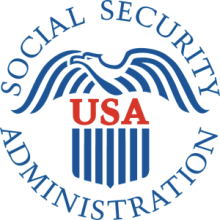 Social Security AdministrationStreet AddressCity, State, Zip CodeAdministrative Phone NumberThe original document, of which this is a photocopy, appears to be genuine, and unaltered, and to have been made at the time purported. This photocopy consists of #      page(s)./s/ Employee Name, Title, DateDescribe any irregularities on the claimant's document such as changes or alterations to the entries, see GN 00301.050C.NOTE: If appropriate, indicate whether the custodian made changes prior to the custodian's certification.References:	GN 00301.050GN 00301.095